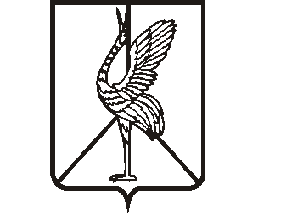 АДМИНИСТРАЦИЯ СЕЛЬСКОГО ПОСЕЛЕНИЯ «ЮЖНОЕ»МУНИЦИПАЛЬНОГО РАЙОНА «БОРЗИНСКИЙ РАЙОН»ЗАБАЙКАЛЬСКОГО КРАЯПОСТАНОВЛЕНИЕ28 апреля 2021 г.                                                                                      № 18                         село ЮжноеОб утверждении перечня автомобильных дорог местного значенияВ соответствии с Федеральным законом от 08 ноября . № 257-ФЗ «Об автомобильных дорогах и о дорожной деятельности в Российской Федерации и о внесении изменений в отдельные законодательные акты Российской Федерации» . Руководствуясь Федеральным законом от 6 октября 2003 года  № 131-ФЗ «Об общих принципах организации местного самоуправления в Российской Федерации», Уставом сельского поселения «Южное», администрация  сельского  поселения «Южное»  постановляет:Утвердить прилагаемый перечень автомобильных дорог общего пользования местного значения (поселенческих) (перечень прилагается).Признать утратившим силу постановление от 06.09.2010 г. № 21 «Об утверждении перечня автомобильных дорог местного значения»  3. Настоящее постановление вступает в силу на следующий день после дня его официального опубликования (обнародования).4.Настоящее постановление официально обнародовать на информационном стенде в помещении администрации сельского поселения «Южное» по адресу: Забайкальский край, Борзинский район, с. Южное, ул. Мира, д.1.Глава сельского поселения «Южное»                                О.М.МашуковаПРИЛОЖЕНИЕУТВЕРЖДЕН постановлением администрации сельского поселения «Южное» № 18 от 28.04.2021г.ПЕРЕЧЕНЬавтомобильных дорог общего пользования местного значения сельского поселения «Южное»№ п/пнаименование автомобильной дорогиидентификационный номерпротяженность (км)1ул. Даурская76.209.852 ОП МП – 76.209.852 – 0010,52ул. Олимпийская76.209.852 ОП МП – 76.209.852 – 0020,73ул. Советская76.209.852 ОП МП – 76.209.852 – 0030,44ул. Школьная76.209.852 ОП МП – 76.209.852 – 0040,455ул. Широкая76.209.852 ОП МП – 76.209.852 – 0050,46ул. Садовая76.209.852 ОП МП – 76.209.852 – 0060,47ул. Новая76.209.852 ОП МП – 76.209.852 – 0070,38ул. Мира76.209.852 ОП МП – 76.209.852 – 0080,39ул. Строительная76.209.852 ОП МП – 76.209.852 – 0090,7810въезд в село № 176.209.852 ОП МП – 76.209.852 – 0100,1911въезд в село № 276.209.852 ОП МП – 76.209.852 – 0110,1912въезд в село № 376.209.852 ОП МП – 76.209.852 – 0120,19Общая протяженность дорог:Общая протяженность дорог:Общая протяженность дорог:4,8